Приложение 1.Наблюдение-экспериментирование «Свойства снега»Воспитатель: Ребята, отгадайте загадку: «Белое одеяло всю землю окутало».Дети: СнегВоспитатель: Правильно. А снег, какой он? Каким он бывает?Дети: Белый, холодный, и т.д.Воспитатель: А что ещё вы знаете о снеге? Что будет, если снег положить на ладошку? А на варежкуДети предлагают ответы, выдвигают свои гипотезы.Воспитатель: Давайте проверим ваши предположения.Опыт 1. Сравнение процесса таяния снега на ладони и на рукавице.Дети наблюдают за опытом, видят его результат и делают выводы: на ладони снег растаял, а на рукавице нет.Воспитатель: Как вы думаете, почему на ладони снег растаял, а на рукавице нет?Дети догадываются, что это из-за того, что ладонь тёплая, а рукавица – нет.Вывод опыта 1: на тёплом предмете снег тает.Воспитатель: А если поместить снег в воду?Дети предлагают ответы, выдвигают свои гипотезы.Воспитатель: Давайте проверим ваши предположения.Опыт 2: Сравнение процессов, происходящих со снегом в холодной и горячей водеДвое детей одновременно опускают снег: один в контейнер с горячей водой, другой – в контейнер с холодной.Дети наблюдают за опытом, видят его результат и делают выводы: снег растаял в воде, в горячей – быстрее.Воспитатель: Как вы думаете, почему так произошло?Дети высказывают свои догадки.Вывод опыта 2: чем среда теплее, тем быстрее тает снег.Воспитатель: А как вы думаете, если ком снега поместить в воду, результат будет таким же или нет?Дети предлагают ответы, выдвигают свои гипотезы.Воспитатель: Давайте проверим ваши предположения.Опыт 3. Сравнение процессов, происходящих с комом снега в холодной и горячей водеДвое детей одновременно опускают комки снега: один в контейнер с горячей водой, другой – в контейнер с холодной.Дети наблюдают за опытом, видят его результат и делают выводы: ком снега таял медленнее, чем рыхлый снег, в горячей воде растаял полностью, а в холодной – не до конца.Воспитатель: Как вы думаете, почему так произошло?Дети высказывают свои догадки.Вывод опыта 3: рыхлый снег тает быстрее, потому что вода на него больше воздействует (со всех сторон), чем среда теплее, тем быстрее тает снег.Воспитатель: Ребята, а что будет со снегом, если его занести в тепло? А если занести в тепло и накрыть его шарфом?Дети предлагают ответы, выдвигают свои гипотезы.Воспитатель: Давайте проверим ваши предположения.Опыт 4. Сравнение процесса таяния снега на открытом пространстве и спрятанного под шарфом.Дети наблюдают за опытом, видят его результат и делают выводы: на открытом пространстве снег растаял, а под шарфом нет.Воспитатель: Как вы думаете, почему так произошло?Дети высказывают свои догадки.Вывод опыта 4: в тёплой среде снег тает, под шарфом не растаял, так как шарф не пропускает тепло к снегу.Воспитатель: Сегодня мы узнали больше о свойствах снега, вы выдвигали интересные гипотезы, были наблюдательными и любознательными.Приложение 2Фотоотчёт проекта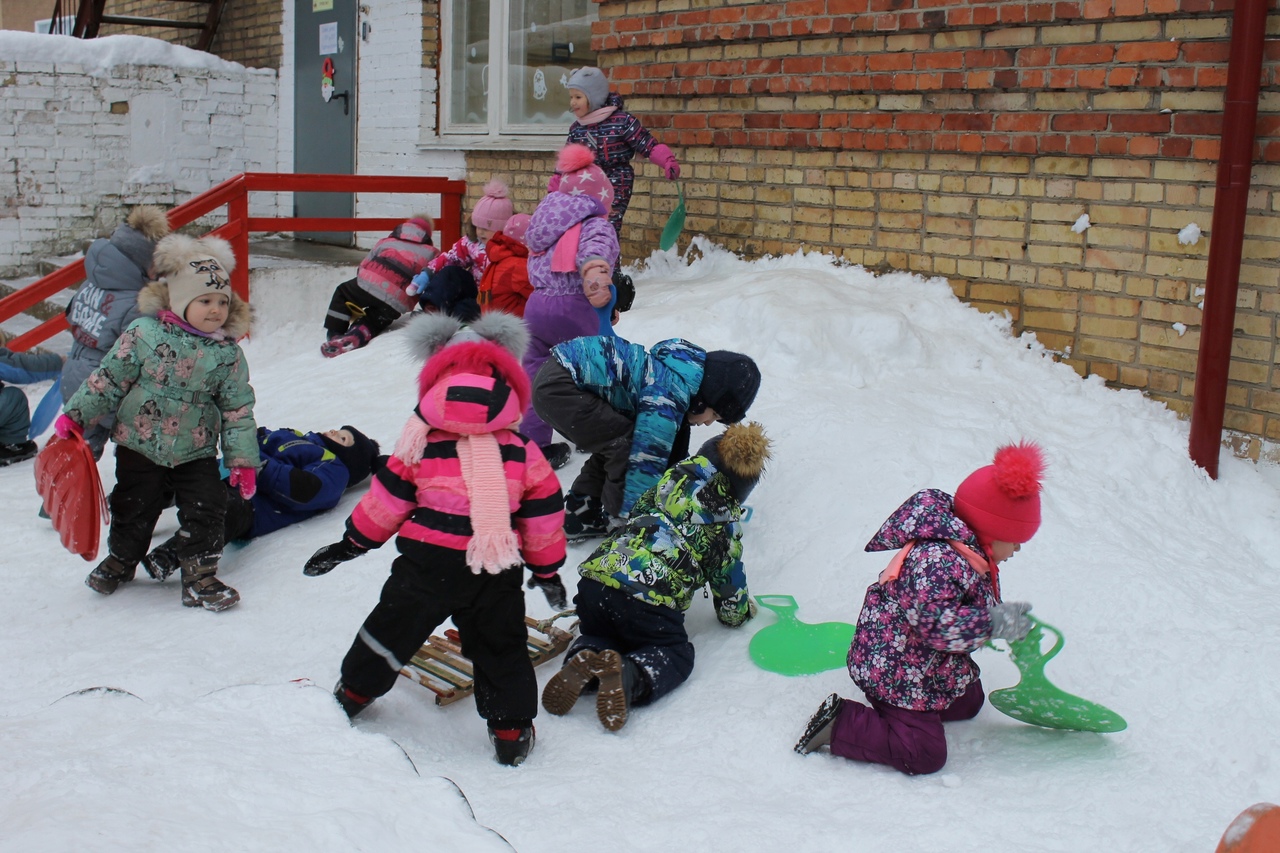 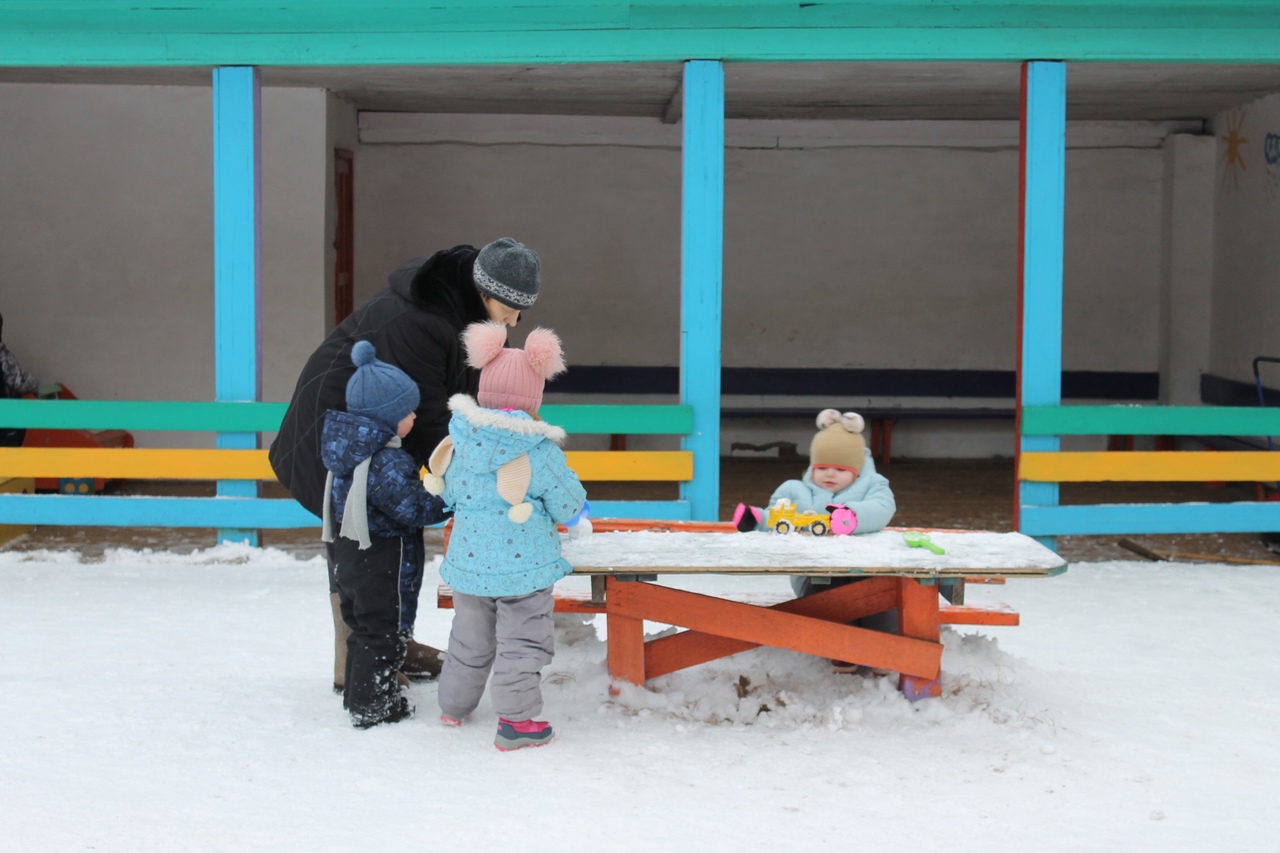 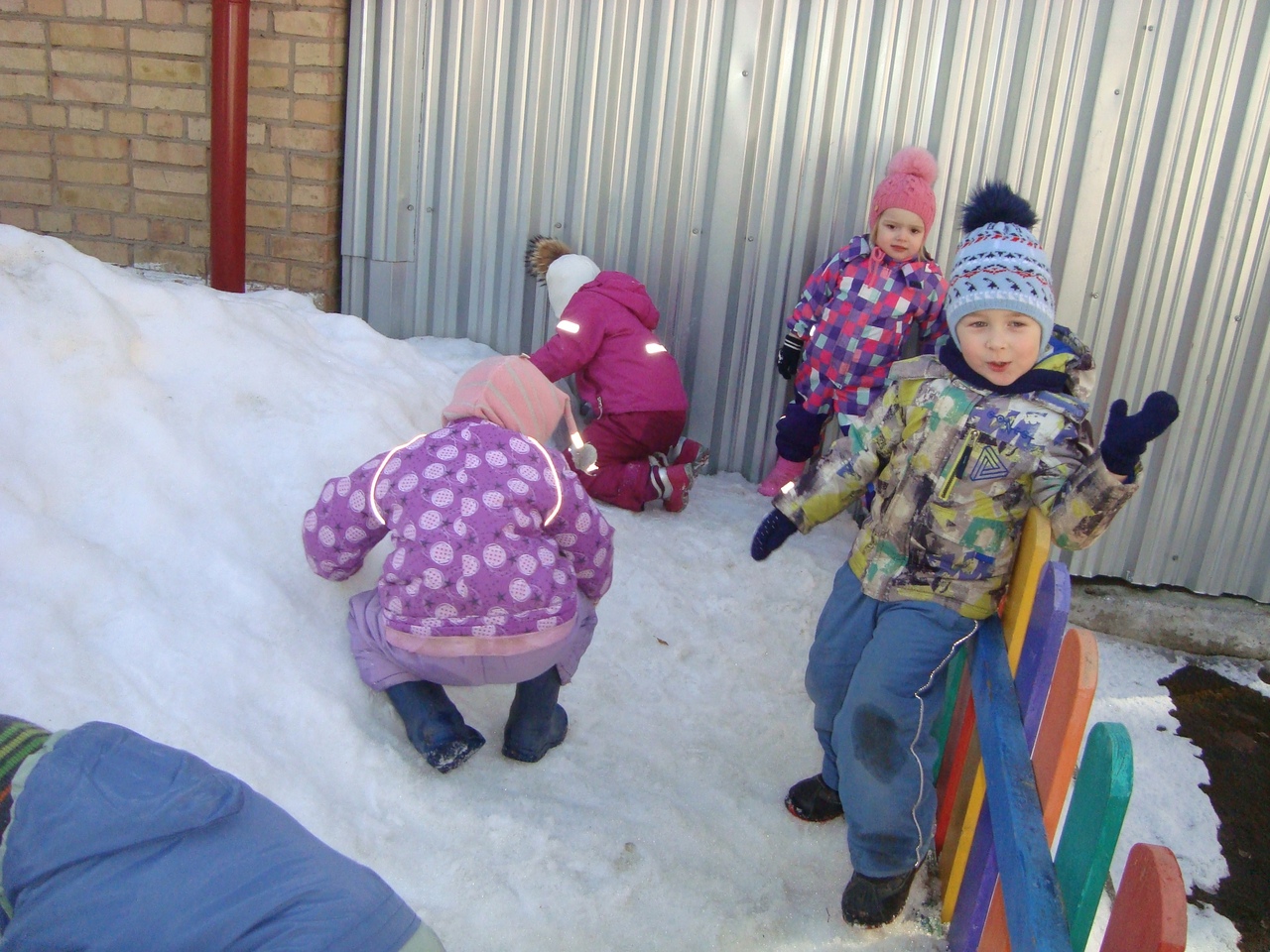 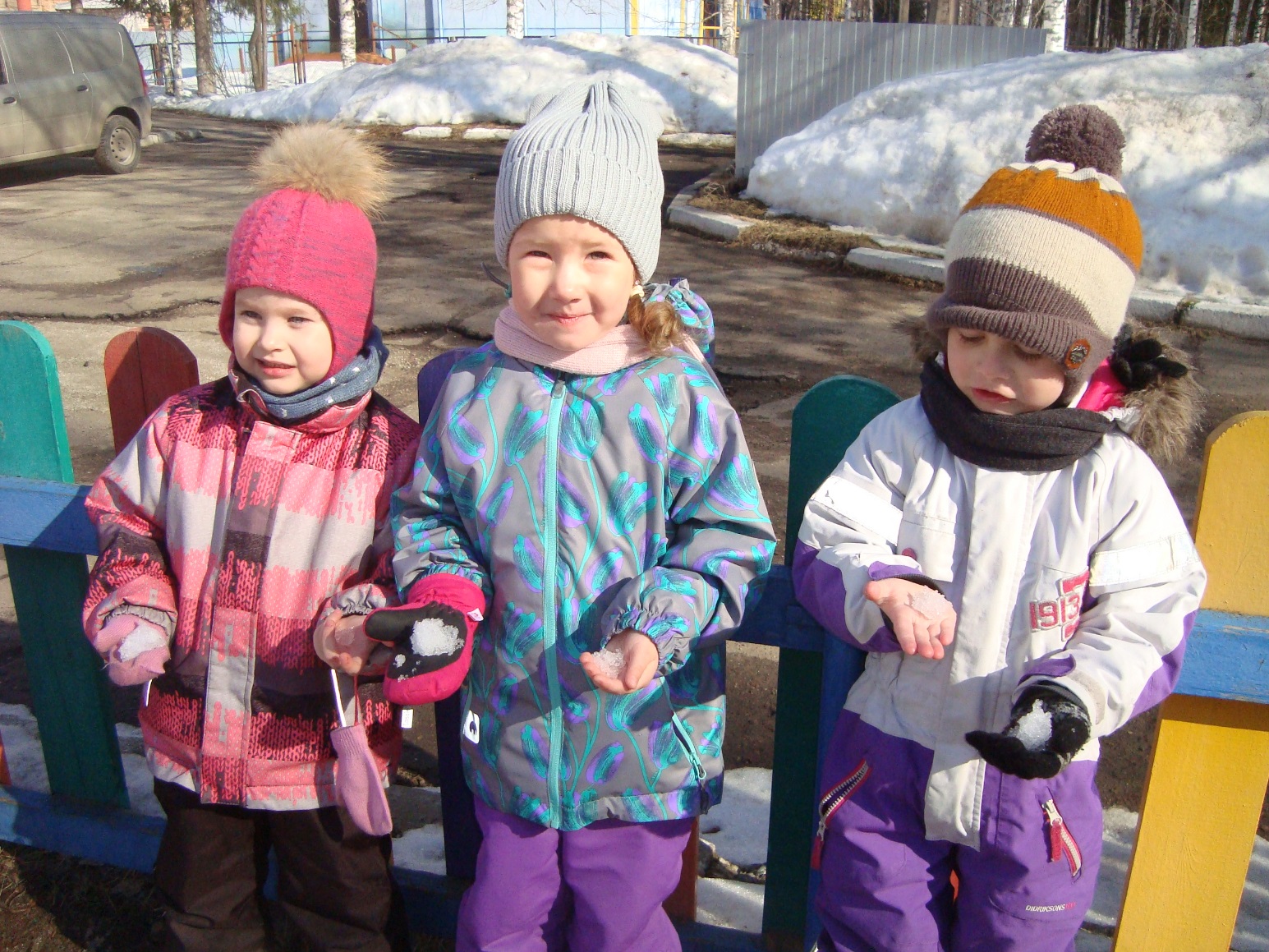 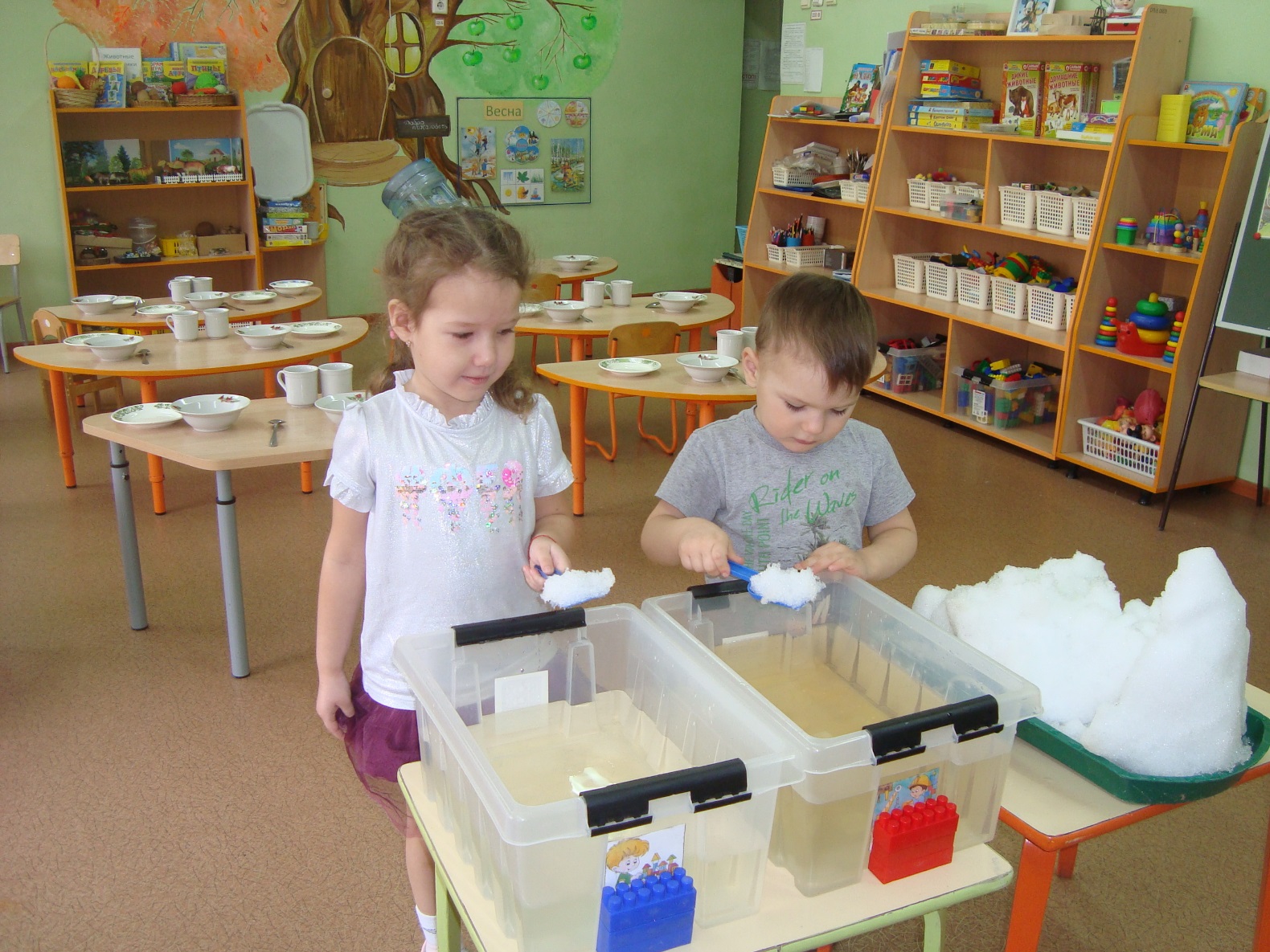 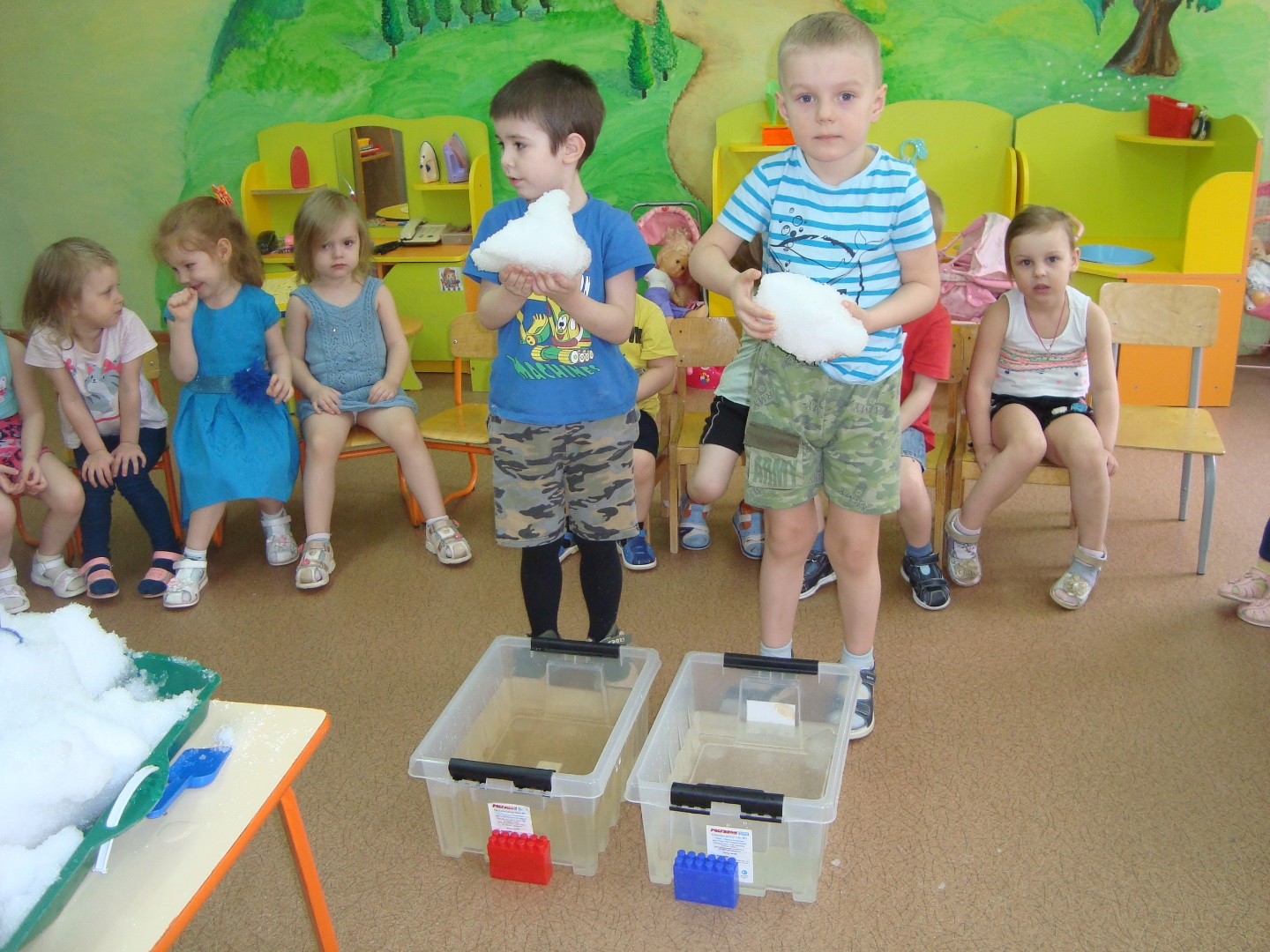 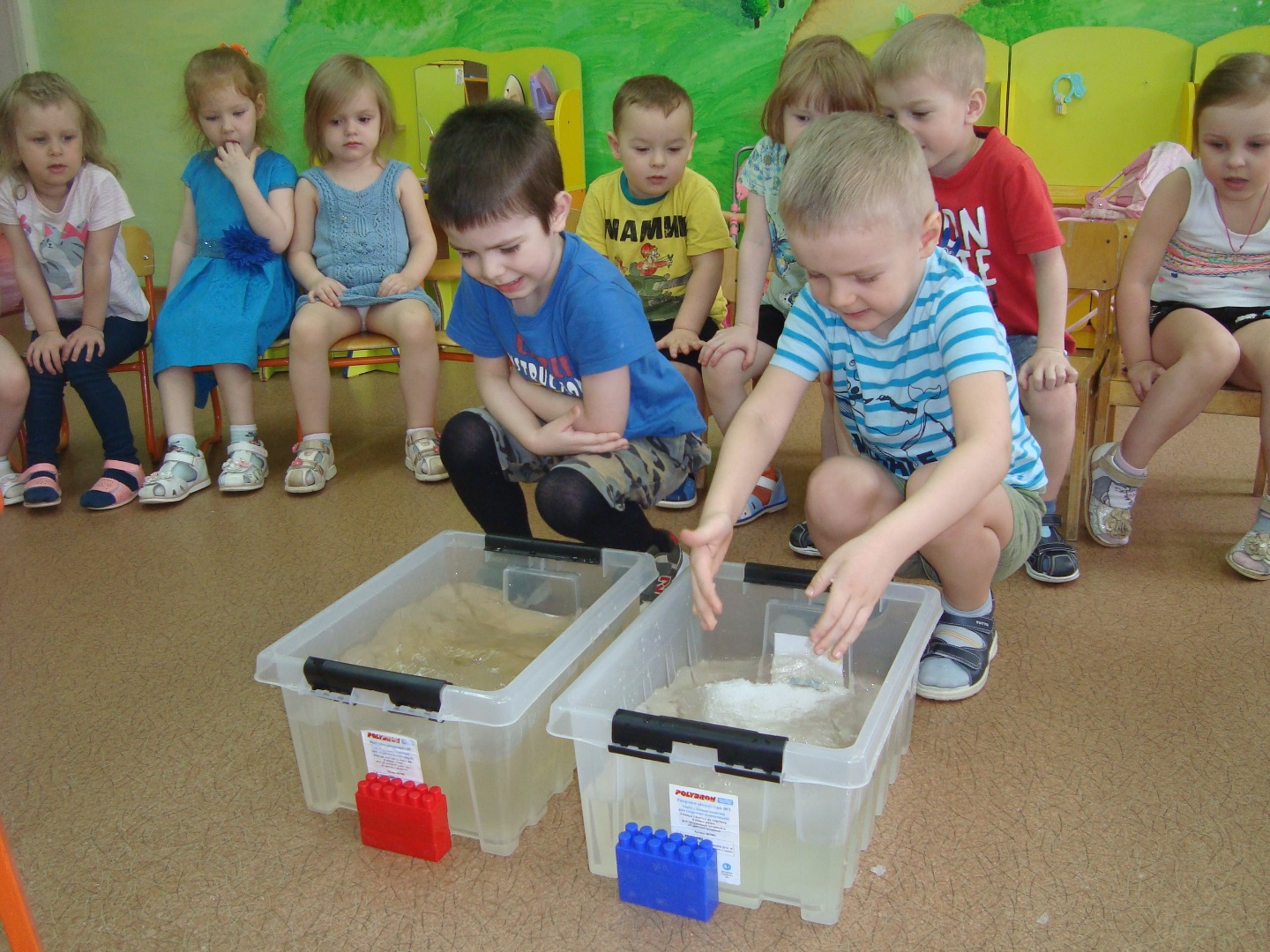 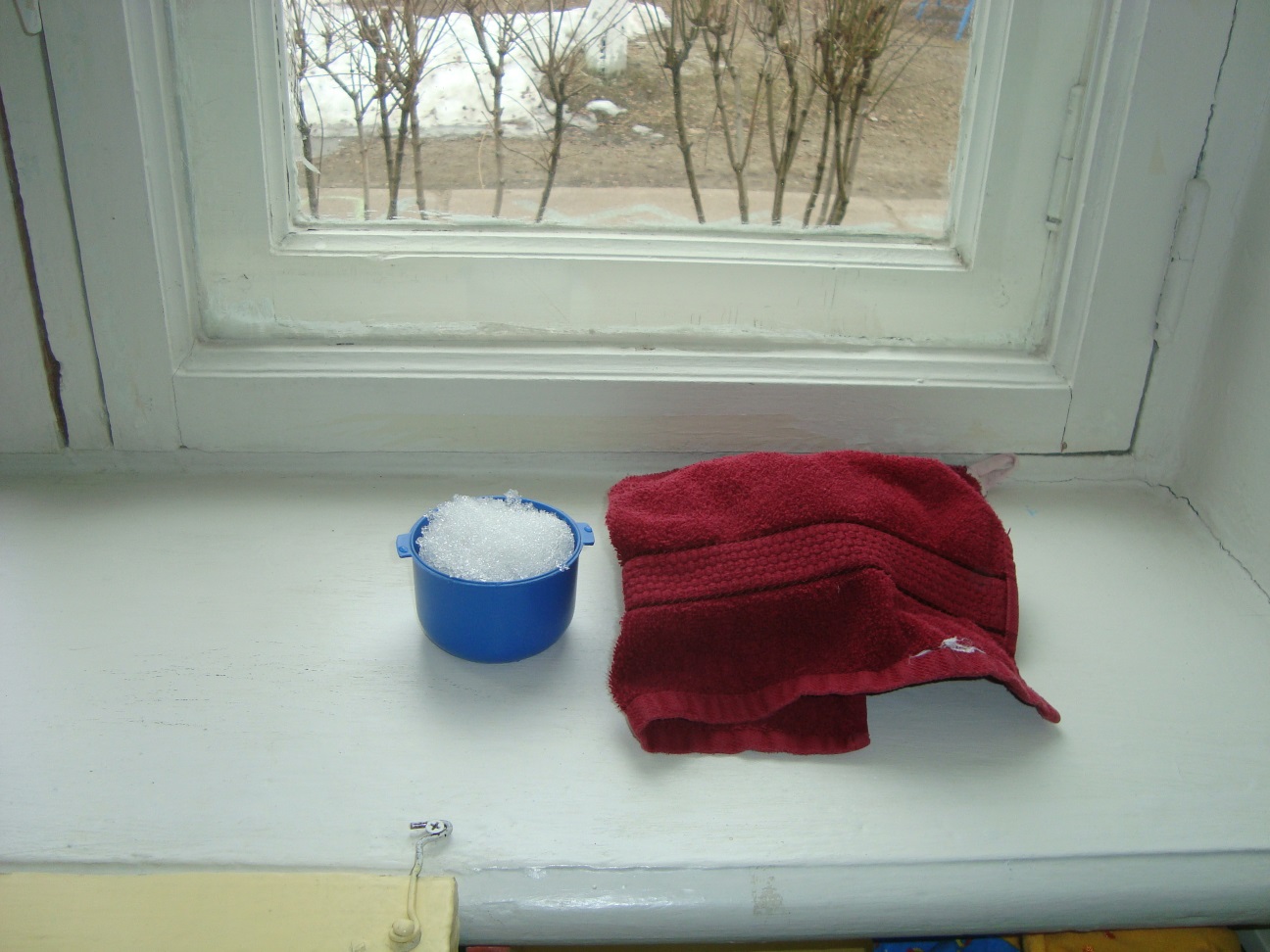 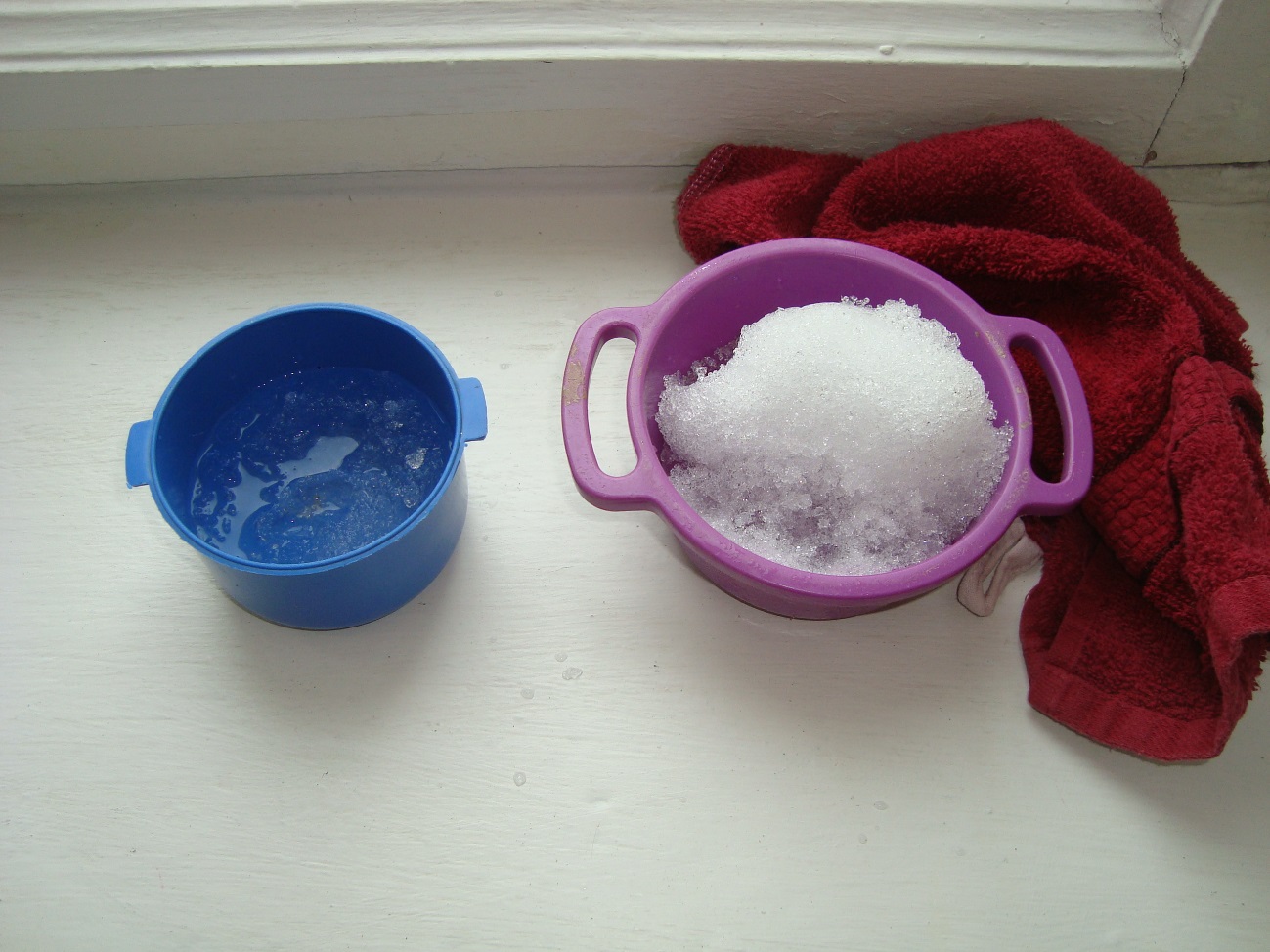 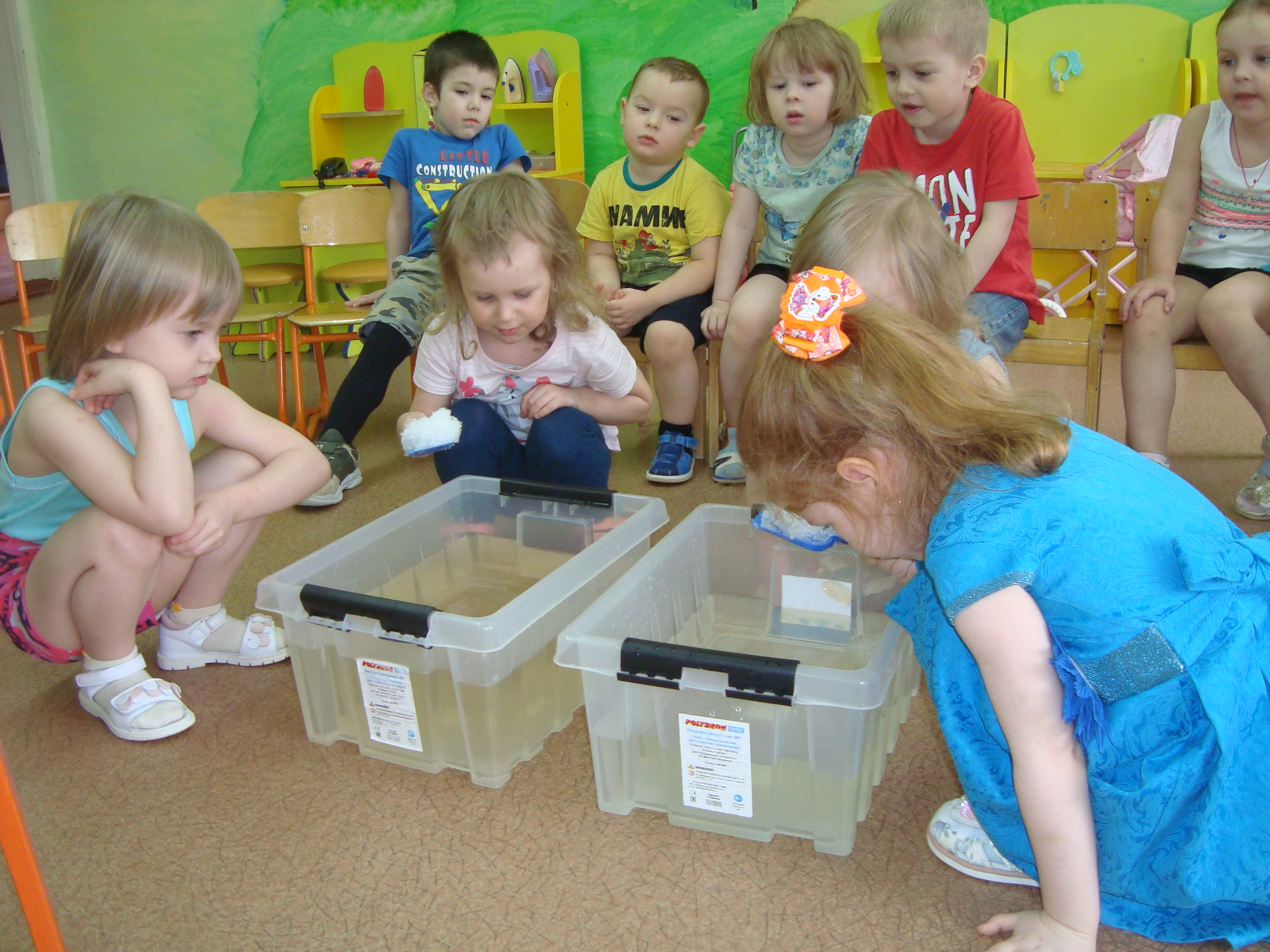 